Dominico Curradi  Guirlandaio. Nacimiento de la Virgen María1491 Capilla Tornabuoni. Iglesia de Santa María Novella. Florencia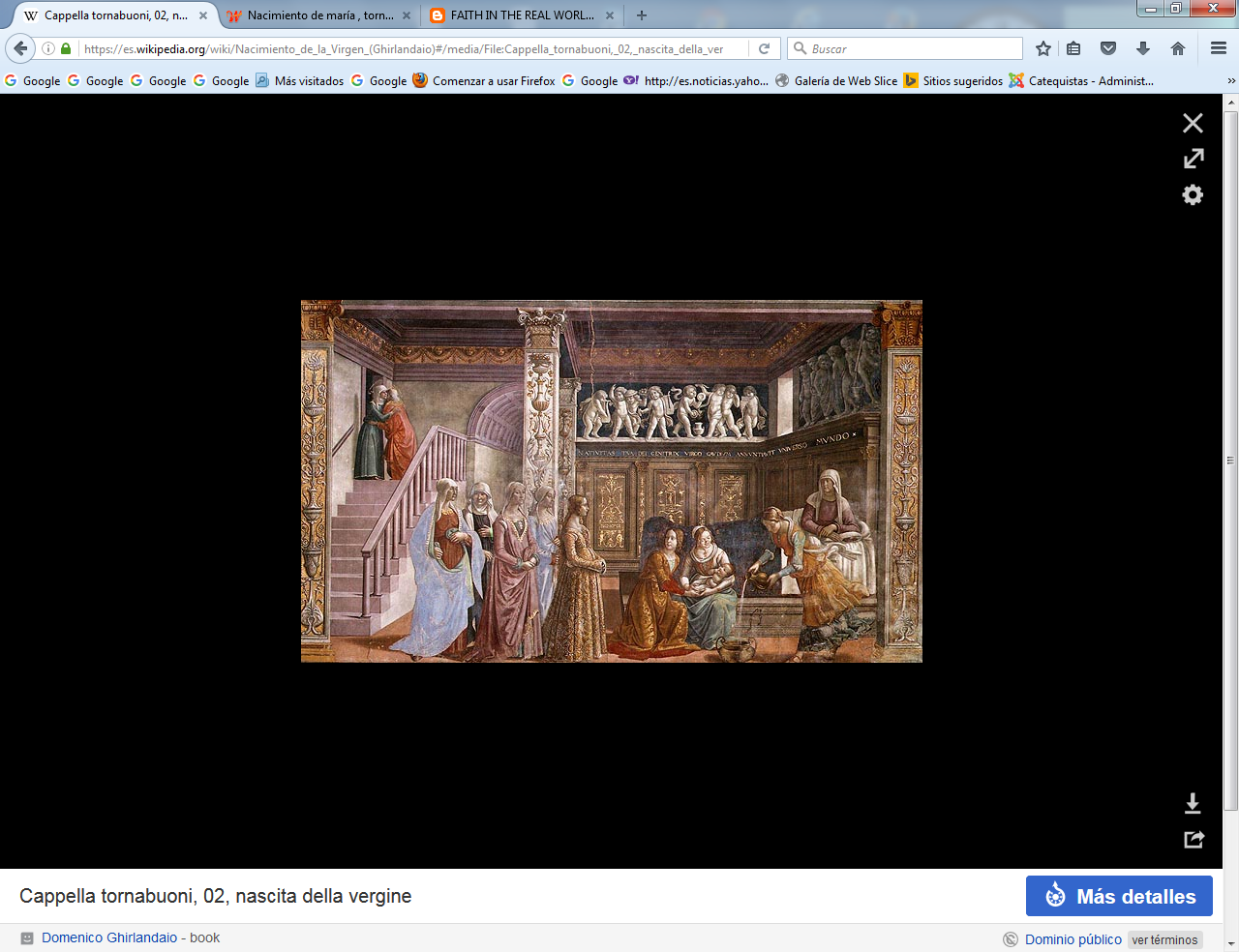 Me siento  emocionado, Santa María, Madre de Dios,al recordar que muchos pintoresrecogieron la alegría de tu nacimiento,pues con ella comenzó el momento de la salvación humana.Dios te eligió desde ese momentoy siglos después la Iglesia nos recordóque tu no fuiste como las demás niñas concebidas,pues Dios te libró del pecado originalen un misterioso acto de redención preventivaaunque tu madre santa Ana  no lo supiera.En el momento en que muchos pintores recogieron con sus pinceles esa escena no lo sabían tampocopero el amor hizo diseñar tu venida al mundocon la solemnidad y alegría de quiente miraba ya desde tu llegada al mundo,como elegida para ser la Madre del Salvador. Guirlandaio Visitación de María a Sta Isabel 1490 Santa Maria Novella, Florence, Italia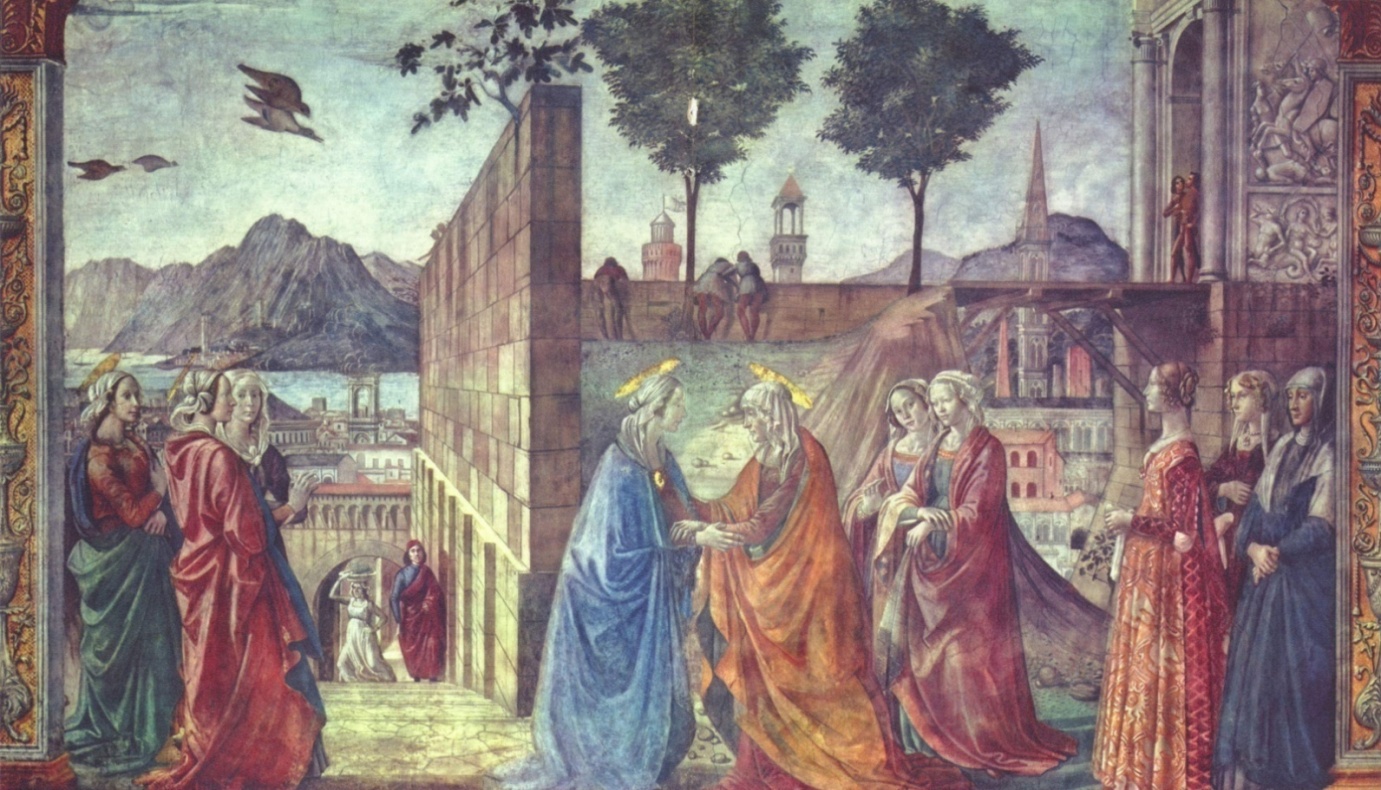 Con la Iglesia  entera me uno para cantar tus alabanzas y para llamarte llena de gracia, y decir el Señor está contigopues eres la santa Madre de Dios,la más singular y gloriosa mujer de la Historia humana.Visitas a tu santa prima Isabely los niños que en ambos vientres se desarrollanse sienten misteriosamente conmocionadosmás allá de todas las havbituales formas de la naturaleza humanaJuan el Bautista da saltos de gozoY el hombre Jesús en el que está encarnado el Hijo de Dios, el Verbo,dispone del primer encuentro, también misterioso ,con su precursorcon el que un día se va a encontrar en el Jordánen su calidad de profeta que anunciará la cercanía del SalvadorEl regreso del hijo pródigo Dominico Curradi  Guirlandaio(1669) Hermitage Museum, San Petersburgo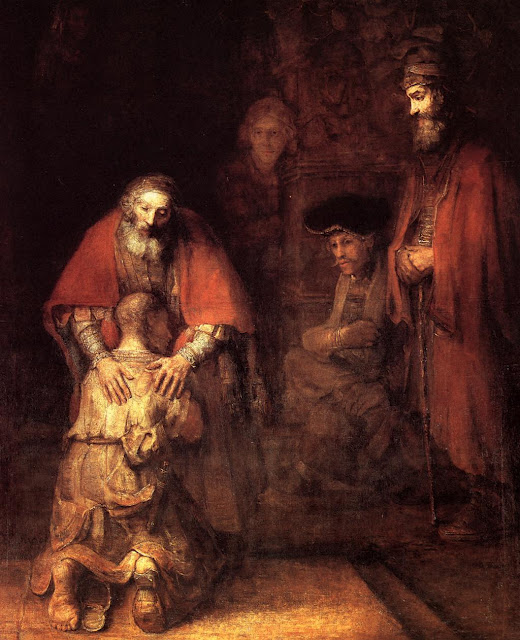 Gracias, Jesús Hijos de Dios, por tus parábolas, entre las cuales se halla la del Hijo pródigo,que tanto tiene que ver con mi vida de pecados,con mis procesos de arrepentimiento,con mis vueltas a la casa del Padrecon mis recaídas y con mis lucha en la vidahasta que llegue el momento de mi salto a la eternidadGracias por esta parábola, que maravillosamente recogela acción del Padre bueno del cielo, el Dios eterno, el Padre de Jesús Señor y Salvador, el que creó el mundo e hizo a los hombres libres desde el Paraísoy el que siempre, desde ese comienzo de la humanidad,estuvo dispuesto a salvar a los pecadores arrepentidoshasta el punto de enviar a la tierra a su Hijo, el Verbo divino.Me arrepiento de ser débil y pecadory te suplico que no te canses de perdonarmecada vez que, aunque no lo quiera, la debilidad me puedey me aleje de mi casa y me ponga a gastar la herencia y recordar que el Padre espera para celebrar la fiesta del regreso.Guirlandaio  La adoración de los magos. 1488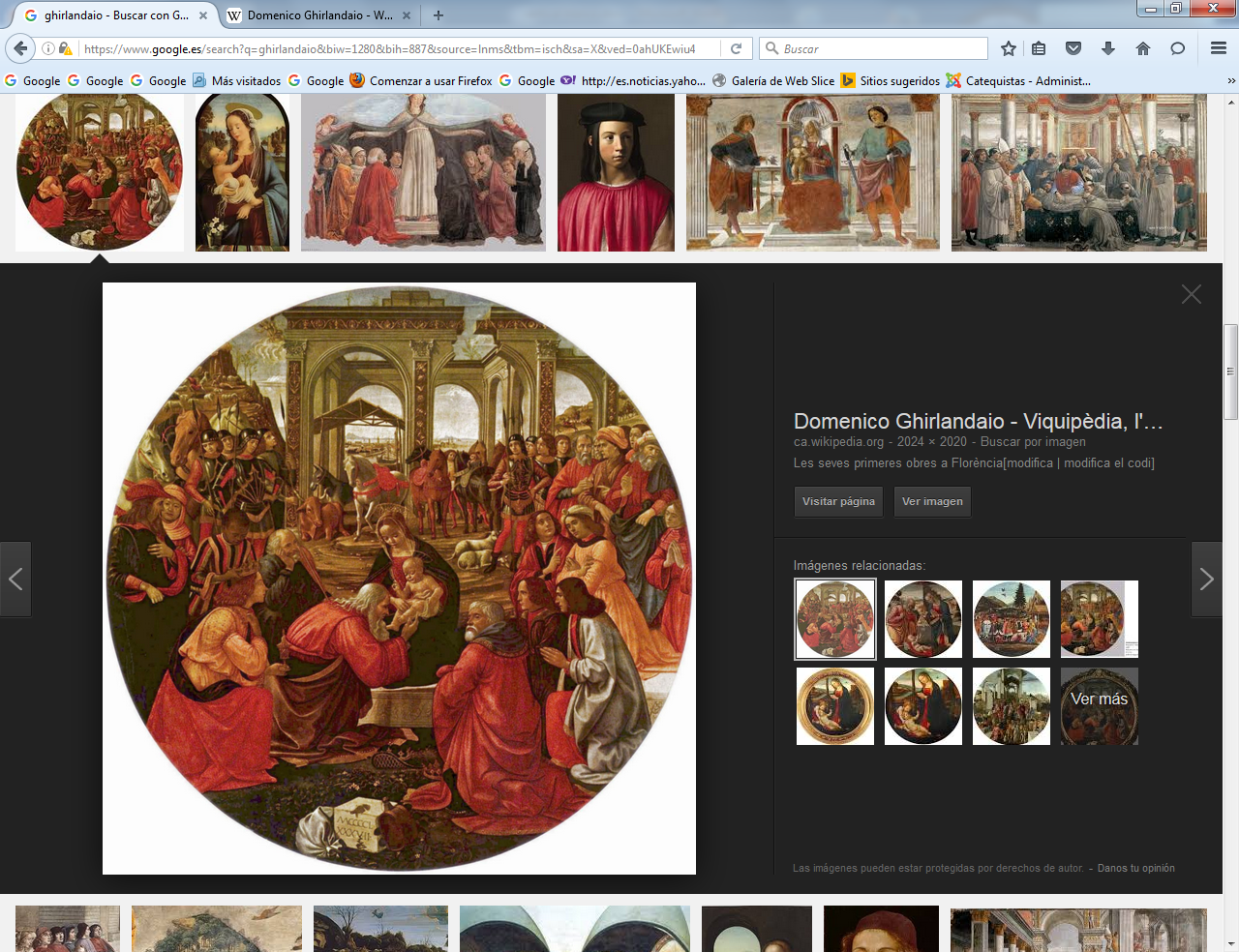 Señor Jesús,te adoro con la humildad de los pastoresy con la admiración de los magos.Naciste en la soledad y en la humildadsegún nos narra el Evangelio,aunque los buenos pintores, entusiasmados con tu noticia,quisieron luego situarse en el centro de la sorpresa,en la admiración de los siglos.Yo adoro ante tu imagen misteriosaa ese Dios que en tu carne de niño se esconde.Y te pido que me hagas participar de la mirada de esa madre que,  extasiada, te contempla siendo el centro de la escenaGuirlandaio. Los pastores veneran al Niño Dios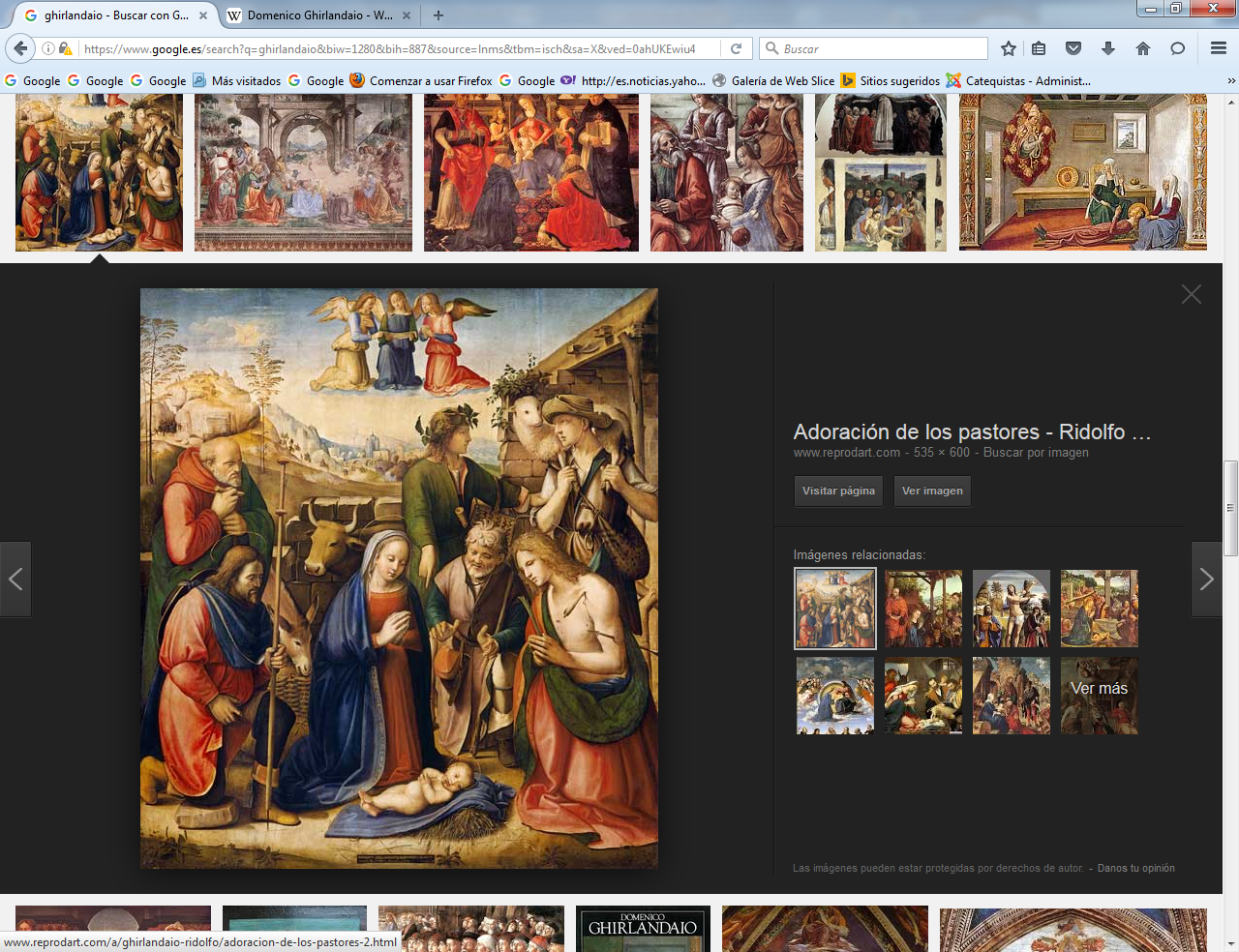 Virgen Santa y Madre pura.Al mirar tus postura sorprendidaque contagia a los elegantes pastores que te imitante pido que me comuniques a mí, pecador y pobre, algo de tu misteriosa adoración a tu niño recién nacidoque se convierte en el centro de la humanidad.Concédeme participar de la alegríade la fe, del amor, de la paz, y de la ternuracon la acoge la humanidad entera.,Haz que yo entienda algo de tu maternidad misteriosa.Méteme en tu mundo que permanece a lo largo de los siglosy que se refleja en el rostro de tu esposo San Joséestasiado ante el nacimiento virginal del que será también su hijo y en la mirada impresionada de los hombres rudosque ha acudido ante el canto de los ángeles.Haz que yo, y todos los hombresentre en juego en esos misterios de la natividad. Amen